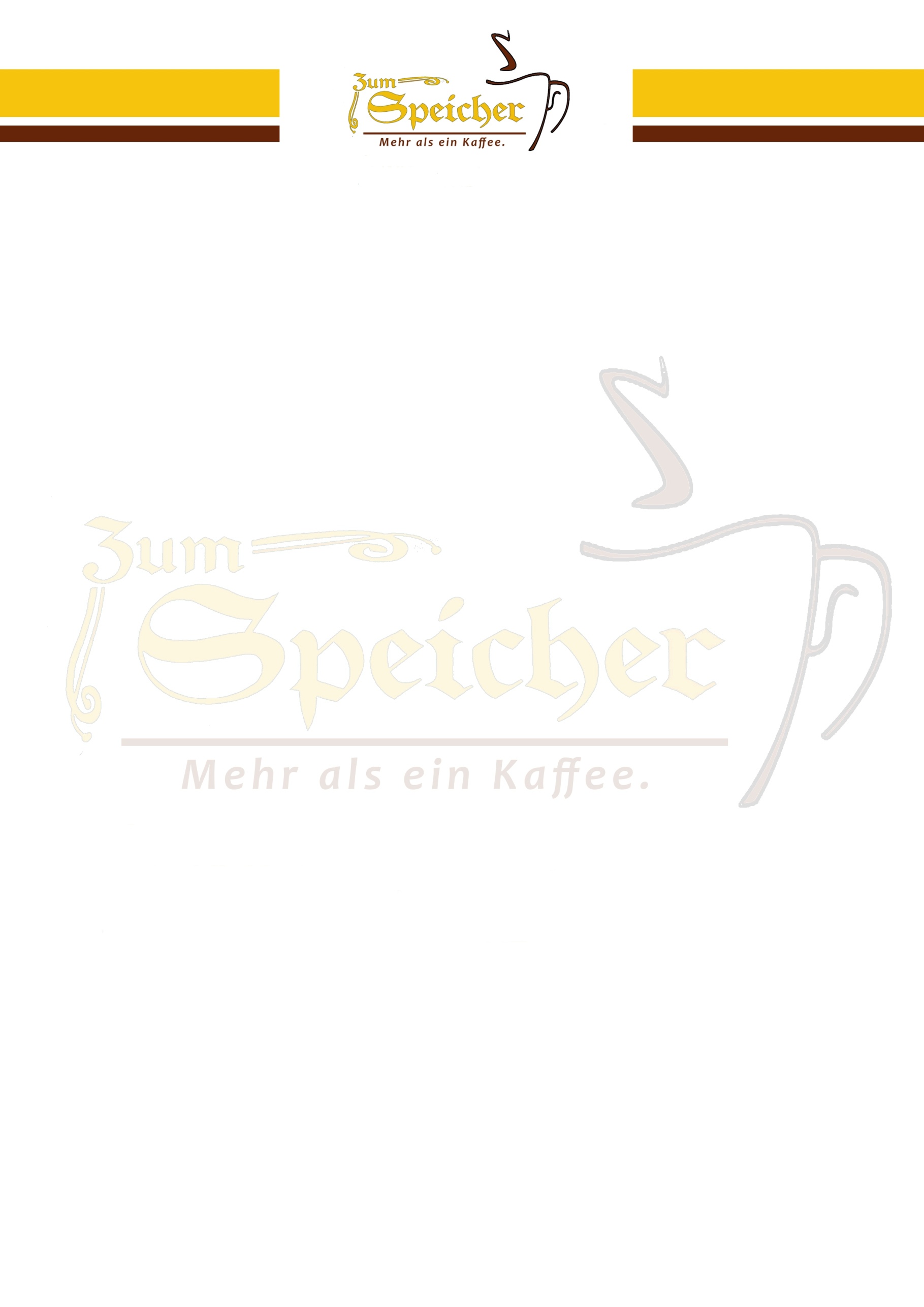 Zum Speicher Nechlin GmbH Nechlin 11, 17337 Uckerland 						 				Andreas Krieser										Zum Speicher Nechlin GmbH       										17337 Uckerland Liebe Eltern									Tel: 039740-299792Mobil: 0162-2351498Anmeldung im Bestell und AbrechnungssystemWir freuen uns Ihr Partner für das Mittagessen an Ihrer Schule sein zu dürfen undwollen Sie über unser Angebot und unser Abrechnungssystem informieren. Dies ermöglicht Ihnen eine einfache, tageszeitunabhängige Bestellung per Internet (PC, Smartphone oder Tablet) ganz bequem von zu Hause aus. Änderungen der Bestellung sind bis 9:00 Uhr vor dem Essen jederzeit möglich (z.B. wegen Krankheit). Die Abmeldung ist auch bei Klassenfahrten oder jeglichen Veranstaltungen außerhalb der Räumlichkeiten der Schule oder Kita durch den Vertragspartner erforderlich. In den Ferien sind Kinder auch abzumelden sofern sie nicht in den Hort gehen.Im Folgenden möchten wir Sie über die wichtigsten Punkte im Zusammenhang mit dem webbasierten Bestell- und Abrechnungssystems informieren.AnmeldungDie Anmeldung ist erforderlich und erfolgt online unter folgender Internetadresse:www.bestellung-cafezumspeicher.comSie finden rechts auf der Seite einen Link „Zur Anmeldung für Neukunden“. Über diesen Link gelangen Sie zur Anmeldung für Neukunden. Bitte füllen Sie das Formular vollständig aus. Nach Absenden des Anmeldeformulars bekommen Sie Ihre Zugangsdaten umgehend an die angegebene E-Mail-Adresse geschickt.Hinweis: Sollten Sie die E-Mail mit den Zugangsdaten nicht innerhalb weniger Minuten bekommen, prüfen Sie bitte, ob die E-Mail fälschlicherweise in Spam Ordner gelandet ist.Sie können sich nun mit den erhaltenen Zugangsdaten im Online-Bestellsystem anmelden und die Daten Ihres Kindes ergänzen.Essen bestellenSie haben die Möglichkeit, rund um die Uhr bequem über PC bzw. Smartphone oder Tablet Bestellungen und Änderungen in der Menüwahl bis zum für den jeweiligen Tag angegebenen Bestellschluss vorzunehmen.Bitte bestellen Sie das Essen rechtzeitig – immer bis spätestens 9:00 Uhr am Ausgabetag.Sollte Ihr Kind erkranken oder aus einem anderen Grund nicht am Essen teilnehmen können, so können Sie das Essen für den jeweiligen Tag spätestens bis 9.00 Uhr des Tages über das Internet abbestellen. Eine spätere Abmeldung ist nicht möglich.Essenausgabe per AusgabeterminalDie Essenausgabe erfolgt zukünftig mit Hilfe eines Essenausgabeterminals. Dazu bekommt jeder Schüler einen Chip (Schlüsselanhänger), mit dem er sich an der Essenausgabe ausweist. Die Ausgabekraft kann so schnell und eindeutig erkennen, ob Essen bestellt wurde, und die Schüler bekommen ihr Essen schneller und haben mehr Zeit zum Essen. Sollte kein Essen bestellt worden sein, bekommt das Kind kein Essen. Der Chip ist über eine eindeutige ID mit dem Schüler verknüpft. Auf dem Chip sind keinerlei persönliche Daten gespeichert.RechnungsstellungZu Beginn jedes Monates erhalten Sie eine Rechnung in elektronischer Form (PDF-Datei) für den vorhergehenden Monat. Sie werden per E-Mail informiert, sobald eine neue Rechnung vorliegt. Diese können Sie sich dann in Ihrem Kundenbereich unter dem Menüpunkt „Rechnungen” herunterladen und speichern.DatenschutzMit der Aufgabe von Bestellungen werden personenbezogene Daten wie Vorname, Name, Anschrift, E-Mailadresse und Telefonnummer erhoben, um die Bestellungen abzuwickeln und das Essen ausgeben zu können. Kundendaten werden ausschließlich im Rahmen der geltenden Datenschutzgesetze genutzt und verarbeitet.Sie werden an Dritte nur weitergegeben oder sonst übermittelt, wenn dies zum Zwecke der Vertragsabwicklung und zu Abrechnungszwecken erforderlich ist oder der Kunde zuvor eingewilligt hat. Eine Weitergabe der Daten an Dritte außerhalb einer Bestellung und Abwicklung ist ausgeschlossen. Gleiches gilt für die Weitergabe an Dritte zu allgemeinen Werbezwecken oder der Markt- und Meinungsforschung.Mit freundlichen GrüßenTel. 039740-299792 E-Mail: info@cafezumspeicher.com Internet: www.cafezumspeicher.comHandelsregister Neuruppin HRB 13124 NP – Geschäftsführer Andreas Krieser – Umsatzsteueridentifikationsnummer DE335231909 – Steuernummer : 062/108/02752 Finanzamt -  Angermünde Bankverbindung: IBAN: DE20 1504 0068 0839 920 00BIC: COBADEFFXXX bei der Commerzbank Neubrandenburg 